SECTION 1.  LISTENING:PART I: (5 points)There are 5 questions in this part, for each question there are 3 pictures and a short recording. Choose the correct picture. Write in CAPITAL LETTERS A, B or C in the answer box.Example: How many people were at the meeting?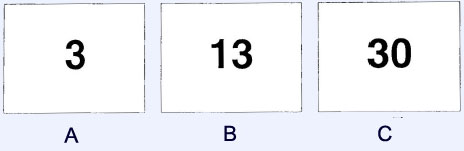 Your answer (A, B or C): C1 - What music will they have at the party?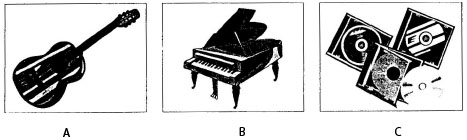 2 - When will the man go on holiday?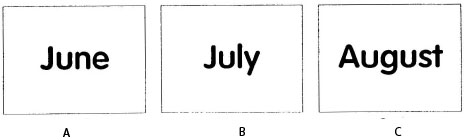 3 - What will the weather be like tomorrow?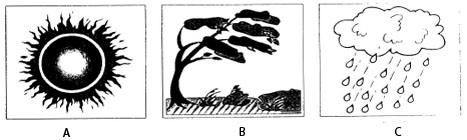 4 - What colour is Mary's coat?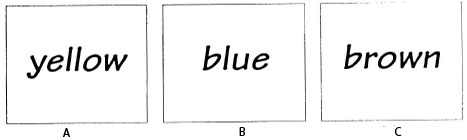 5 - What did the woman repair?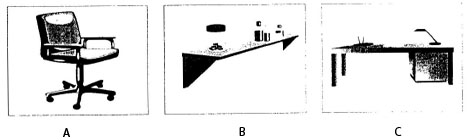 Your answer:PART II (6 points)Listen to Paul talking to a friend about his family. What does each person do? Match the person with the job you hear.Your answer: PART III (9 points)Listen to Philip talking to a friend about his photography course.Choose the best answer (A, B or C) for each space1 - Where does Philip do the photography classes?A)  		B) City College 		C) 2- What time do the photography classes begin?
          A) 5.15 pm			B) 6.00 pm			C) 6.45 pm3 - How much does Philip pay for the photography course?A) 55 pounds			B) 75 pounds			C) 95 pounds4 - Philip's happy with the course because he'sA) learning about famous photographersB) using a new cameraC) getting better at photography5- Philip thinks it's easy to take photographs ofA) trees			B) animals			C) children6 - After the course Philip willA) buy a new camera    B) get a job in photography   C) make photography his hobbyYour answer: SECTION 2. PHONETICSII. Pronunciation: (10 points)Choose the word which has the underlined part pronounced differently from that of the rest by writing your answer (A, B, C, or D) in the numbered box. 1. A. page		B. village		C. luggage		D. heritage2. A. sugar		B. sorry		C. seaside		D. summer3. A. enough		B. young		C. country		D. mountain4. A. sociable		B. ocean		C. receive		D. special5. A. answer 	 	B. always 		C. wrong 		D. write Write your answers here:III. Stress: (10 points)Choose the letter (A, B, C or D) next to the word whose main stress is placed differently from the others. 1. A. cartoon		B. open		C. paper		D. answer2. A. computer	 	B. shortage		C. village		D. teacher3. A. important	B. community		C. organize		D. diseases4. A. education	B. geography		C. occupation		D. information      5. A. relative		B. cinema		C. continue		D. suddenlyWrite your answers here:SECTION 3. LEXICO-GRAMMARIV. Multiple choice: (50 points)Choose the letter (A, B, C, or D) as the best answer to complete the following sentences. Write your answers here:1. They have never come ............................ such a beautiful village before.  	A. off			B. along		C. at			D. across2. _____ is something that people make or grow to sell.  A. Product 		B. Production 		C. Produce 		D. Productive3. TV is bringing ______ information, ______ entertainment. 	 A. not only ... but also 	B. so ... that	C. either ... or 		D. more ... than4. It is important _____ students attend all the lectures. 	 A. that 		B. in order to 		C. to 			D. 05. Cloth bags ought_____used instead of plastic bags. 	 A. be 			B. to be 		C. been		D. to been6. I have no idea where she is.  	A. do not know 	B. don’t care about	C. don’t think about 	D. don’t take care of7. The book is short but _______.  	A. entertained 		B. entertaining 	C. time-consuming 	D. time-consumed8. Ann no longer works here.  	A. no more works here 			B. doesn’t still work here  	C. doesn’t work here any more 		D. still works here9. Of the two subjects I am learning in English at school, physics is the ______.   A. difficult		B. more difficult 	C. most difficult	D. more difficult  than10. He prefers ______  	A. go for a swim to study 			B. going for a swim to study   	C. going for a swim to studying 		D. go for a swim to studying11. People from other planets may use ___________ to communicate, which is not possible for human beings.   	A. landlines		B. letters		C. chat rooms     	D. telepathy12.___________ systems use several different ways of giving information with sounds, pictures, and texts on a screen.   	A. Emailing                  B. Telephoning	C. Multimedia	            D. Chatting13.“Are Mary  and Peter still living in Paris?” - “No, they …….. to NewYork.”   	A. are just moved   	 B.had just moved    	C. have just moved  	D.will just move14. __________ of our poor condition, we tried to cure the injured dolphin.	        A. Despite 	       B. Because 	C. In spite 	D. Although15. He said  he was  afraid this article  was .................. date.  	  A. over	              B. on  		C. behind		D. out of16. I had to get up early, ...............I would miss the train.    	  A. otherwise	              B. if not		C. but			D. unless17. Most young people want to ........more about environmental problems.    	  A. look after		  B.find out		C.look for		D.make out 18. There’s a _________ look on his face. I’m _________ of him indeed.              A. frightening/scared	B. frightening/scaring	          C. frightened/ scaring	D. frightened/scared19. Nga had difficulties in bringing the heavy box, and Mai, her friend, offered to help.Mai : “Need a hand with your heavy box, Nga ?”  -Nga : “.....................”              A. I don’t need                 		  		 B. Not at all                           C. That’s very kind of you	     		 D. No, thanks20.  Mary: “Is 11 o’clock alright?”         - Tom: “______.”    	       A. Yes, that’s fine                                        B. No, I don’t want to go             C. Wait a minute		     D. Sounds interestingYour answer:V. Error identification: (10 points)From four underlined parts, choose the one that needs correction then correct it. 1. ‘How about  more pie?’‘No, but thanks. I ate too much.’                  A       B                     C                  D2. We are looking forward to see you in April.           A        B                         C        D3. Mixture  the  flour with the eggs and butter.          A        B              C                   D4. I haven’t come back to London for my father last visited me.                       A      B 		        C                        D5. Tom said you could reach him in 8 645 082 after dinner. 
               A                      B           C                     D 	Write your answers here:VI. Word form: (10 points)Write the correct form of the word to fill in the blanks in the following sentences.1.	 After many years of failure, Edison finally......in inventing the light bulb.		SUCCESS2. The accident happens because of driving......						CARE3. He believed in his ......to jump down from the fourth storey without getting hurt.	ABLE4. You must pass the ......exam to attend the course. 						WRITE5. Many people like him because of his ......						           GENEROUS6. The media help increase the ......of sports and games. 					POPULAR7. The ......of forests has brought about floods recently. 					DESTROY8. An ......man has stolen all our money. 							KNOW
9. The ......of this factory are widely consumed in this country.  				PRODUCE10. Viet Nam declared its ......on September 2nd 1945.    					DEPENDWrite your answers here:VII. Verb form: (20 points)Give the correct form or tense of the verbs in brackets. 1. The classroom is still very dirty. I don’t think it (1- clean).2. ( 2- Lie ) on the beach on a sunny day is pleasant.3. After (3- shout ) for help, she ( 4- take ) off her shoes and (5- jump) in (6- save) him.4. Once you (7- try) Gloswhite toothpaste, you (8- never use) anything else.5. (9- Write ) the letter, she put it in an envelope.6. Each July, George together with his family (10- go) to  for holiday.Write your answers here:SECTION 4. VIII. Exercise 1: (20 points) Read the following passage, then choose the letter (A, B, C, D) that best fits each of the blanks. SPRING FESTIVAL		From (91) ______ times people have celebrated the end of winter and the new life that spring brings. One of the most important Christian festivals is Easter, (92) ______ Christians remember the death and resurrection of Jesus Christ.		Easter, however, is not the (93) ______ spring festival. In Sweden, people celebrate the end of the winter by making (94) ______ bonfires. Fire also plays an important part in the Hindu festival of Holi. In some villages children are (95) ______ round bonfires by their mothers to protect them (96) ______ danger in the coming year. Buddhists in Thailand soak (97) ______ in water when celebrating their New Year, which (98) ______ in the middle of April. In Antigua in Guatemala they carpet the streets with flowers. Chinese spring parades are (99) ______ colourful, but (100) ______ flowers they have large dragon puppets which dance in the streets. 		1. A. earliest		B. latest		C. previous		D. old		2. A. which		B. when		C. because		D. by then            3. A. single		B. one			C. only			D. Lonely	            4. A. giant		B. tremendous 	C. extreme		D. huge	 	5. A. gone		B. carried		C. brought		D. run	            6. A. in		B. out of		C. against		D. from            7. A. through	            B. one other		C. each other	            D. mutually            8. A. falls		B. appears		C. happens		D. occurs	            9. A. the same		B. as			C. not less		D. equally	           10. A. instead of	B. on behalf of 	C. in spite of	            D. place of	Write your answers here:IX. Exercise 2: (10 points)Read the text and questions below.For each question, mark the correct letter A, B, C or D on your answer sheet.      In biology and ecology environment is all of the natural materials and living things on the earth. This is also called the natural environment. Some people called themselves environmentalist. These people think that harmony with the environment is important. They think we must  protect the environment. They think people should not put so much pollution into the natural environment. The important things in the environment that we value are called natural resources. For example fish, sunlight, and forests. These are renewable natural resources because they grow naturally when we use them. Non – renewable natural resources are important things in the environment that do not come back naturally. For example coal and natural gas.1. What does the word “ environmentalists” in line 3 mean ? 	 A. living things.				B. people who protect the environment. 	 C. people who destroy the environment.	D. people who pollute the environment.2. One example of renewable natural resources is…………………….  	A. sunlight             	 B. coal             	 C. oil                  D. natural gas3. One example of non - renewable natural resources is………… 	 A. fish                         B. tree                         C. water             D. coal4. All of the following things are renewable natural resources except…  	A. air                             B. grass                      C. silver             D. animal5. What does the word “them” in line 7 refer to ?            A. materials.					B. environmentalists.            C. Renewable natural resources.                    D. non - renewable natural resources .	Write your answers here:X. Exercise 3: Gap-filling. (20 points)Read the text below and think of one word which best fits each space. Charlie Chaplin was born in a very poor part of London. (1) ................  father was comedian and his mother worked (2) .................... a dancer and a singer. (3) ......... of them was successful so the family had very (4) ..................... money. The (5) ……………… time he himself earned money by dancing and singing, he was only five years old. He did many kinds of jobs, but what he loved (6) ..................... was working in the theatre. 	When he was (7) .....................  fifteen, he joined a traveling theatre company and went on trips to America. On (8) ..................such tour, he was (9) ................... a part in a film, so he went to Hollywood, where he eventually became both a famous actor and film director.He died in Switzerland in 1977, at the age of 88. There is now a statue of him in Leicester Square, London, the city of his (10) ..................... and early up-bringing.Write your answers here:SECTION 5. WRITINGXI. Sentence transformation: (20 points)Complete each of the following sentences in such a way that it means the same as thesentence printed above it.1. “You shouldn’t lend him any more money,” Mrs. Tuyet said to Nga.  Mrs. Tuyet advised ______________________________________________________________.2. Everyone was surprised to see Geoff leave the party early. To ____________________________________________________________________________.3. It was so late that nothing could be done.  It was too ______________________________________________________________________.4. Is this the best price you can offer? Can’t you ______________________________________________________________________?5. I don’t go to church every Sunday any longer.  I used to _______________________________________________________________________.6. I sent my friend a letter in  last week.  A letter ________________________________________________________________________.7. I last saw him when I was a student.  I haven’t _______________________________________________________________________.8. “Don’t forget to bring your passports with you when you go abroad.”  She reminded ___________________________________________________________________.9. Smoking is not allowed in the ward. Would you _____________________________________________________________________?10. He failed the exam because of his laziness. Because he______________________________________________________________________. Rewrite each of the sentences using the given word so that the new one has a similar meaning as the one preceded. You must not change the given word.1. I wanted to finish my homework, so I stayed up late last night.                             (as) I stayed ________________________________________________________________________.2. The thick fog prevented me from driving to work. 	(made) The thick fog ____________________________________________________________________.3. Nick hasn’t been to  before. 	(time) This is _________________________________________________________________________.4. Mr. Lam teaches English. Mr. Hai teaches Math.  	(subject) Mr. Lam doesn’t _________________________________________________________________.5. I’d rather not see him tomorrow.                              	(want) I ______________________________________________________________________________.II.  Many people say that Facebook is one of the best websites to share everything. Do you agree ?  Write a paragraph ( 120 to 150 words ) to express your idea. (Cán bộ coi thi không giải thích gì thêm; Thí sinh không được sử dụng bất cứ tài liệu gì)Họ và tên thí sinh:………………………….……………….SBD:…………..Phòng:............--THE END-PHÒNG GIÁO DỤC VÀ ĐÀO TẠO PHÒNG GIÁO DỤC VÀ ĐÀO TẠO PHÒNG GIÁO DỤC VÀ ĐÀO TẠO KỲ THI  CHỌN HỌC SINH NĂNG KHIẾU LỚP 8  CẤP HUYỆNNĂM HỌC: 2017-2018Môn: Tiếng AnhThời gian làm bài: 120 phút, không kể thời gian giao đề(Đề thi có 08  trang)      KỲ THI  CHỌN HỌC SINH NĂNG KHIẾU LỚP 8  CẤP HUYỆNNĂM HỌC: 2017-2018Môn: Tiếng AnhThời gian làm bài: 120 phút, không kể thời gian giao đề(Đề thi có 08  trang)      KỲ THI  CHỌN HỌC SINH NĂNG KHIẾU LỚP 8  CẤP HUYỆNNĂM HỌC: 2017-2018Môn: Tiếng AnhThời gian làm bài: 120 phút, không kể thời gian giao đề(Đề thi có 08  trang)      KỲ THI  CHỌN HỌC SINH NĂNG KHIẾU LỚP 8  CẤP HUYỆNNĂM HỌC: 2017-2018Môn: Tiếng AnhThời gian làm bài: 120 phút, không kể thời gian giao đề(Đề thi có 08  trang)      KỲ THI  CHỌN HỌC SINH NĂNG KHIẾU LỚP 8  CẤP HUYỆNNĂM HỌC: 2017-2018Môn: Tiếng AnhThời gian làm bài: 120 phút, không kể thời gian giao đề(Đề thi có 08  trang)      KỲ THI  CHỌN HỌC SINH NĂNG KHIẾU LỚP 8  CẤP HUYỆNNĂM HỌC: 2017-2018Môn: Tiếng AnhThời gian làm bài: 120 phút, không kể thời gian giao đề(Đề thi có 08  trang)                       ĐIỂMBẰNG SỐ : ……………..………BẰNG CHỮ: ……………………                 ĐIỂMBẰNG SỐ : ……………..………BẰNG CHỮ: ……………………                 ĐIỂMBẰNG SỐ : ……………..………BẰNG CHỮ: ……………………CHỮ KÝ CÁC GIÁM KHẢOSỐ 1 : ………….…………..SỐ 2 : …………..………….SỐ PHÁCH1.2.3.4.5.PEOPLEJOB1. SallyA. bank clerk2. BillB. doctor3. DavidC. teacher4. Paul's motherD. student5. Paul's fatherE. writer6. PaulF. stopped worker1.2.3.4.5.6.1.2.3.4.5.6.1 ……………..2.........................3..........................4.........................5......................1 ……………..2.........................3..........................4.........................5......................1 ……………..2.........................3..........................4.........................5......................6 ……………..7.........................8..........................9.........................10....................11 ……………..12.......................13........................14.......................15....................16 ……………..17.......................18........................19.......................20....................NumberErrorCorrection123451. ……………..2. ……………..	2. carelessly3. ……………..4. ……………..5. ……………..6. ……………..7. ……………..8. ……………..9. ……………..10. ……………..1.6.2.7.3.8.4.9.5.10.1 ……………..2.........................3..........................4.........................5......................6 ……………..7.........................8..........................9.........................10....................1 ……………..2.........................3..........................4.........................5......................1 ……………..2.........................3..........................4.........................5......................6 ……………..7.........................8..........................9.........................10....................